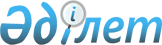 О внесении изменений в постановление акимата города Алматы от 15 апреля 2004 года N 2/328 "О реализации постановления Правительства Республики Казахстан от 17 марта 2004 года N 322 "О внесении изменений в постановление Правительства Республики Казахстан от 19 июня 2001 года № 836"
					
			Утративший силу
			
			
		
					Постановление Акимата города Алматы от 7 января 2005 года N 1/09. Зарегистрировано Департаментом юстиции города Алматы 24 января 2005 года за N 639. Утратило силу постановлением Акимата города Алматы от 31 декабря 2009 года N 5/838

     Сноска. Утратило силу постановлением Акимата города Алматы от 31.12.2009 N 5/838.      В соответствии со статьей 37 Закона Республики Казахстан от 23 января 2001 года  N 148-II "О местном государственном управлении в Республике Казахстан", акимат города Алматы ПОСТАНОВЛЯЕТ:      1. Внести в постановление акимата города Алматы от 15 апреля 2004 года N 2/328 "О реализации постановления Правительства Республики Казахстан от 17 марта 2004 года N 322 "О внесении изменений в постановление Правительства Республики Казахстан от 19 июня 2001 года  N836" (зарегистрировано в Управлении юстиции города Алматы за N 594 от 29 апреля 2004 года, опубликовано в газетах "Вечерний Алматы" от 27 мая N 100-102 и "Алматы акшамы" от 20 мая N 56), следующие изменение и дополнение: 

     ввести в состав Комиссии по выдаче разрешений на привлечение иностранной рабочей силы в город Алматы, утвержденный указанным постановлением: 

     Ирменова Марата Гатаулловича - заместителя начальника 2 Управления Департамента Комитета Национальной Безопасности Республики Казахстан по городу Алматы (по согласованию), 

     Бутунчинова Асхата Келисхановича - заместителя начальника Управления миграционной полиции Главного управления внутренних дел города Алматы (по согласованию); 

     вывести из состава: 

     Асанова А.С. 

     2. Контроль за исполнением настоящего постановления возложить на первого заместителя акима города Алматы Букенова К.А.       Аким города Алматы                     И.Тасмагамбетов      Секретарь акимата                      К.Тажиева 
					© 2012. РГП на ПХВ «Институт законодательства и правовой информации Республики Казахстан» Министерства юстиции Республики Казахстан
				